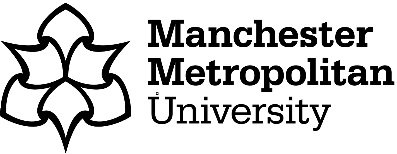 Manchester Metropolitan UniversityRisk AssessmentAssessment Ref No: RA-001_V1.1Assessed By: Mr. Garry Pheasey(Technical Services Manager & PD)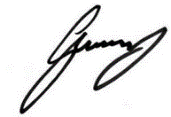 Validated By: Hans Degens (Designated Individual)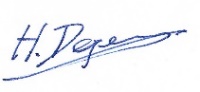 Date of Assessment: 08/07/2022Review Date: 08/07/2024Location: 	John Dalton TowerActivity: Loss of Relevant Material Under The Human Tissue Act 2004Overall Assessment of the Risk of Injury or Ill Health after Control Measures have been Implemented:		  LOW	  MEDIUM	  HIGHOther Risk Assessments Related to this Activity: Freezer storage failure (RA-002) & Security Breach On University Premises (RA-004)What are the hazards?Who might be harmed and how?What are you already doing to control the risk?RiskIs any further action needed?Loss of material contravenes the good will of donors to donate their tissue and impacts negatively on research. Staff, students and donorsAll fridges, freezers and cupboards storing Human Tissue are always kept in a locked storage area.Keys to storage locations are kept in a locked combination storage box. This can only be unlocked using a four-digit code, available to registered users only.All relevant material samples are logged by the responsible Principal Investigator onto ItemTracker.LOW RISKAcceptableNon-Compliance with Human Tissue Act 2004All staff and students using relevant material must successfully complete on–line training on the HTA as provided by the MRC (link: https://byglearning.co.uk/mrcrsc-lms/course/index.php?categoryid=1). This should be renewed every two years.The University has an HTA MMU (Manchester Metropolitan University) Code of Practice located in the Human Tissue SharePoint.The University has a suite of Standard Operating Procedures connected with compliance to the HTA located in the Human Tissue SharePoint.Principal Investigators are expected to train new staff and students in best practice to comply with the Human Tissue Act.LOW RISKTrivialSeverity of the ConsequenceSeverity of the ConsequenceSeverity of the ConsequenceSeverity of the ConsequenceSeverity of the ConsequenceLikelihood of incident occurringRISK ESTIMATORAssess the likelihood of the incident and the severity of the consequenceLOW RISKSlightly harmfulMEDIUM RISKModerately harmfulHIGH RISKExtremely harmfulLikelihood of incident occurringLOW RISK POTENTIALUnlikelyLOW RISKTrivialLOW RISKAcceptableMEDIUM RISKModerateLikelihood of incident occurringMEDIUM RISK POTENTIALLikely/possibleLOW RISKAcceptableMEDIUM RISK ModerateHIGH RISKSubstantialLikelihood of incident occurringHIGH RISK POTENTIALMore likely/near certainMEDIUM RISKModerateHIGH RISKSubstantialHIGH RISKIntolerableRisk RatingAction Required to Control the RiskLOWMEDIUMHIGHActions Identified to Control the Risk FurtherBy whom?By when?Done